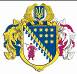 ДНІПРОПЕТРОВСЬКА ОБЛАСНА РАДАVШ СКЛИКАННЯПостійна комісія обласної ради з питань охорони здоров’я, дитинства та материнства49004, м. Дніпро, просп. Поля, 2ВИСНОВКИ ТА РЕКОМЕНДАЦІЇ № 6-1/14засідання постійної комісії обласної ради „20”  липня  2023 року15.00Заслухали  та обговорили інформацію голови постійної комісії обласної ради з питань охорони здоров’я, дитинства та материнства Пустової А.О. щодо звернення генерального директора КП „Дніпропетровська обласна клінічна лікарня ім. І.І. Мечникова” ДОР” Риженка С.А. щодо можливості придбання медичного обладнання, ліків та генераторів для закладу (лист від 09.05.2023 року  № 11/576).За результатами розгляду питання постійна комісія вирішила: Для прийняття обґрунтованого рішення, беручи до уваги важливість порушеного питання, необхідності його додаткового опрацювання, направити звернення генерального директора КП „Дніпропетровська обласна клінічна лікарня ім. І.І. Мечникова” ДОР” Риженка С.А до департаменту охорони здоров’я обласної державної адміністрації, що є головним розпорядником коштів обласного бюджету з метою надання роз’яснень та пропозицій по зверненню.  Голова комісії 							А. О.ПУСТОВА